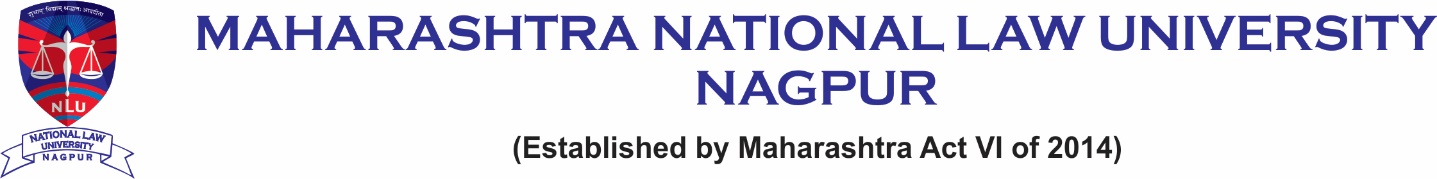 B.A.LL.B. (Hons.) Five-Year Integrated Degree Course (Session 2018-23)Application for Vacant SeatsUndertakingI, __________________________________________ hereby undertake that the particulars mentioned above are true to the best of my knowledge. I also undertake that I have gone through the admission process and the fee structure of the University and in case, if a seat is offered to me against the vacancy, then I will pay the fee and complete the admission formalities as per the schedule of the University.Date: ____________					            Signature of the Candidate								Name: ____________________Encl:Scanned copy of the CLAT 2018 Admit CardScanned copy of the CLAT 2018 Score CardName of the CandidateCLAT Registration No.CLAT Roll No.CLAT RankCLAT ScoreDate of BirthGenderCategory (Maharashtra Candidates)Contact AddressMobile No.Email Id.